What Credit Card is Right for Me?Credit ScoreWhat is a credit score? https://www.freecreditscore.com/What are some of the elements my credit is based on?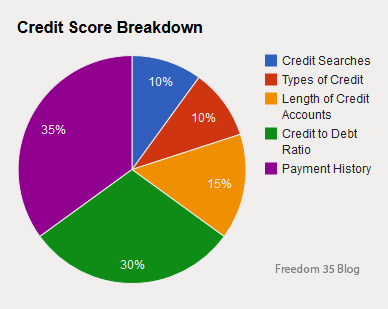 Is it safe to put my social security number in a website? *REMEMBER this information for future log ins. Record below for future access.__________________________(user name)(email)__________________________(password)If there is information you would like to dispute, how would you do so?  (See Supports/Disputes Guide at the bottom of the page) ___________________________________________________________________________________Comparing CardsNerdwallet: 11 Excellent Credit Cards for 2021  http://bit.ly/3cbfzBOUnfamiliar termsWhat card seems right for me?Participant Feedback Linkhttp://survey.constantcontact.com/survey/a07egzubx6tk88vps5l/start